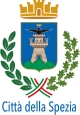 Medaglia d’argento al valor MilitareMedaglia d’oro al merito CivileSuap – C.d.R. Commercio  Attività Produttive  -  C.d.R. TurismoPiazza Europa 1 – 19124 La SpeziaTel. 0187.727252suap.spezianet.it  - PEC:  suap.comune.laspezia@legalmail.itAUTOCERTIFICAZIONE IN MATERIA DI TENUTA DEI REGISTRI:- AGENZIE D’AFFARI (art. 120 T.U.L.P.S.)  - VENDITA COSE ANTICHE E /O USATE (art 128 T.U.L.P.S.)Il sottoscritto Cognome	Nome	Data di nascita ____/____/____ Luogo di nascita	(Prov. ______ ) Cittadinanza	Residenza: Comune di	CAP	(Prov. ______ )Via/P.zzaC.F.	P. IVA Tel.	cell.	PECE-mail	@	, in qualità di:Titolare della impresa individualeRappresentante❑Legale rappresentante della Societàragione sociale	con sede legale in	 (Prov.	)Via/P.zza	n.	CAP	Iscritta al Registro Imprese della C.C.I.A.A. di	al n.	per l’esercizio dell’attività diagenzie d’affari di	posta in via/p.zza	n. _____(specificare tipo)commercio al dettaglio di 	posta in via/p.zza	n. _____(specificare merceologia trattata)Il sottoscritto, valendosi delle disposizioni di cui agli artt. 46 e 47 ed all'art. 3 del T.U. della normativa sulla documentazione amministrativa di cui al D.P.R. 445/2000, è consapevole delle sanzioni previste dall'art. 76 e della decadenza dei benefici prevista dall'art. 75 del medesimo T.U. in caso di dichiarazioni false o mendaci.DICHIARA- di essere consapevole che la presente dichiarazione è soggetta a controllo e che pertanto ogni abuso sarà punito anche penalmente;COMPILARE TUTTE LE SEZIONI SUCCESSIVE SE L’ATTIVITA’ SVOLTA COMPORTA LA TENUTA DI PIU’ DI UN REGISTRO - che il registro oggetto della presente vidimazione è il registro n. 	anno	(i registri devono 
essere numerati progressivamente a cura dell’interessato) e che trattasi dell’unico registro che verrà utilizzato per l’attività in oggetto in quanto il precedente registro è stato ultimato conformemente alle disposizioni di legge e di regolamento;- che il registro oggetto della presente vidimazione è il registro n. 	anno	(i registri devono 
essere numerati progressivamente a cura dell’interessato) e che trattasi dell’unico registro che verrà utilizzato per l’attività in oggetto in quanto il precedente registro è stato ultimato conformemente alle disposizioni di legge e di regolamento;- che il registro oggetto della presente vidimazione è il registro n. 	anno	(i registri devono 
essere numerati progressivamente a cura dell’interessato) e che trattasi dell’unico registro che verrà utilizzato per l’attività in oggetto in quanto il precedente registro è stato ultimato conformemente alle disposizioni di legge e di regolamento;-che i registri di cui sopra contengono tutti gli elementi informative (nome, cognomen,recapiti, ecc.) previsti dalla vigente normativaCOMPILARE TUTTE LE SEZIONI SUCCESSIVE SE L’ATTIVITA’ SVOLTA COMPORTA LA TENUTA DI PIU’  DI UN REGISTRO - che tutte le pagine del registro da vidimare ai sensi del regolamento di attuazione del T.U.L.P.S. e della normativa speciale,composto complessivamente da n°	 pagine che vanno da pag.	 apag.	 comprese e che le stesse sono state vidimate con il seguente timbro (timbro della 
società/ditta)- che tutte le pagine del registro da vidimare ai sensi del regolamento di attuazione del T.U.L.P.S. e della normativa speciale,composto complessivamente da n°	 pagine che vanno da pag.	 apag.	 comprese e che le stesse sono state vidimate con il seguente timbro (timbro della 
società/ditta)- che tutte le pagine del registro da vidimare ai sensi del regolamento di attuazione del T.U.L.P.S. e della normativa speciale,composto complessivamente da n°	 pagine che vanno da pag.	 apag.	 comprese e che le stesse sono state vidimate con il seguente timbro (timbro della 
società/ditta)Inserire il timbro dell’azienda all’interno del riquadroATTENZIONECopia della presente dichiarazione, con il timbro di avvenuta presentazione all’ufficio comunale competente, deve essere allegata al registro oggetto di vidimazione e ne costituisce parte integrante.Informativa privacy – D.Lgs. 196/2003L’Amministrazione Comunale informa, ai sensi dell’art. 13 D.Lgs. 196/2003, che:il trattamento dei dati conferiti con dichiarazioni / richieste è finalizzato allo sviluppo del relativo procedimento amministrativo ed alle attività ad esso correlate;il conferimento dei dati è obbligatorio per il corretto sviluppo dell’istruttoria e degli altri adempimenti;il mancato conferimento di alcuni o di tutti i dati richiesti comporta l’interruzione / l’annullamento dei procedimenti amministrativi;in relazione al procedimento ed alle attività correlate, il Comune può comunicare i dati acquisiti con le dichiarazioni / richieste ad altri Enti competenti;il dichiarante può esercitare i diritti previsti dall’art.7 del D. Lgs. 196/2003, ovvero la modifica, l’aggiornamento e la cancellazione dei dati;il titolare della banca dati è il Comune della Spezia, responsabili del trattamento dei dati sono i Dirigenti dei Servizi   interessati.DataIl Richiedente (*)(*) Ai sensi dell’art. 38, comma 3, del D.P.R. 445/2000 e s.m.i.  la dichiarazione è sottoscritta dall’interessato in presenza del dipendente addetto ovvero sottoscritta e inviata, unitamente a copia fotostatica, non autenticata, di un documento di identità del sottoscrittore, all’ufficio competente per PEC.                                                                                             Il Richiedente (*)Informativa ai sensi dell'art. 12 e ss Regolamento UE 679/2016 e del d.lgs. n. 196/2003, come modificato dal d.lgs. n. 101/2018I dati personali raccolti nel presente modulo sono trattati in modo lecito, corretto e trasparente per finalità istituzionali e/o per obblighi di legge e/o precontrattuali o contrattuali. Il trattamento degli stessi avviene ad opera di soggetti impegnati alla riservatezza, con logiche correlate alle finalità e, comunque, in modo da garantire la sicurezza e la protezione dei dati. Per ogni maggiore informazione circa il trattamento dei dati personali e l'esercizio dei diritti di cui agli art. 15 e ss Reg. UE 679/2016, l'interessato potrà visitare il sito www.comune.laspezia.it, accedendo alla sezione privacy policy.Il titolare del trattamento è il Comune di La Spezia.